BUILDING LEADERS FOR OUR COMMUNITYPERSONAL & PROFESSIONAL DEVELOPMENT FOR OUR FUTURE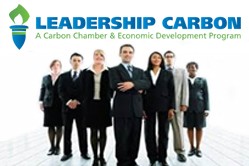 MEET NEW PEOPLE ~ HAVE FUN ~ LEARN ABOUT YOURSELF ~ GIVE BACK TO YOUR COMMUNITYLeadership Carbon is an adult leadership development program designed to cultivate knowledgeable, skilled, committed and action-oriented community leaders for the benefit of Carbon County's future.Leadership Carbon brings together participants once a month September through May. Participants typicallycome from diverse backgrounds and varying perspectives to learn more about themselves and their communities. In the Leadership Carbon Program, people share their ideas and experiences with each other, gain new skills and knowledge about leadership, and develop plans and strategies for implementing community betterment projects.Participants will also develop a deeper understanding of the challenges, opportunities and resources existingwithin Carbon County and will be prepared and encouraged to serve on various non-profit boards.The leadership training program is headquartered at the Carbon Chamber & Economic Development Office in partnership with Lehigh Carbon Community College.The completed application must be received by August 6, 2022EARN COLLEGE CREDIT THROUGH LCCC ~ SCHOLARSHIPS ARE AVAILABLE!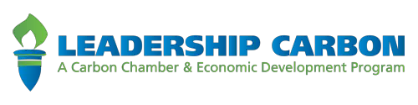 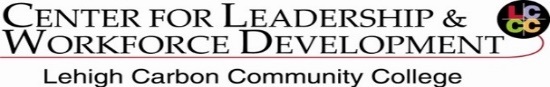 September 2022 – May 2023 APPLICATIONTuition:  $399 	EARLY BIRD – Register by June 13, 2022: $347Applicant Information:Last Name:                                             First Name                                                           MI        Address:                                                                                             _______________________City:                                                    State:                Zip Code:                    County:                               Work Phone:                                   		            __ Cell Phone: 						Employer/Company:                                                                           _______________Position:                                            _____________________________________________Employer Address:                                                                                         __________City:                                        State:                Zip Code:                    County:                                    Phone:                                               Email Address:                                                                                                                                               If you have course specific or registration questions, please contact Linda Rex at 610-379-5000. For more information on continuing education credit through LCCC and scholarships, please contact Maureen Donovan (570) 225-7021, email: mdonovan@lccc.edu.Tuition for the class is $347by June 13. Will your company sponsor your attendance?  	 Name of Approving Supervisor:  	How did you learn about the Leadership Carbon program?  	Briefly describe any leadership roles and responsibilities you have had/currently have (if any):  	What are the three most pressing issues facing Carbon County today?  	How do you hope to contribute to Leadership Carbon/The Future of Carbon County?  	Briefly describe your goals for participating in Leadership Carbon:  	PROGRAM/PARTICIPATION/SPONSOR SUPPORTParticipant’s Agreement / Class AttendanceLeadership Carbon requires the participant to attend half day seminars generally scheduled on the second Wednesday of each month; September 2022 through May 2023.  From time to time, there may be full day opportunities and other opportunities outside of the normal class description.Program Curriculum *subject to changeOrientation, SWOT & Team Building, Personality Profiles; Carbon County Government; Carbon County Environmental Center; Press Releases; Economic Development and Industry in Carbon County;  Protecting Our Community; Class Project; Time Management, Board and Community Involvement.  As a participant, I am willing to attend all functions sponsored by the program and understand that unexcused absence from more than two sessions will result in dismissal from the program. Special circumstances will be reviewed on a case-by-case basis. Refunds will not be granted for dismissals.I understand the goals and commitment of Leadership Carbon.Signature	Name (Please print)	DatePlease return this completed application with checks made payable to:  Leadership Carbon/ CCEDC137 South Street, Lehighton PA 18235 - Phone: 610-379-5000 - LRex@CarbonCountyChamber.orgLeadership Carbon is committed to equal opportunity and diversity in its membership